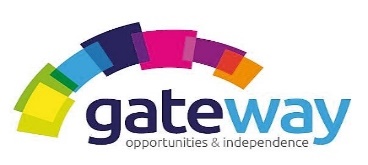 RESPECT|CARING| TRUST| EMPATHY| RELIABLEWe are currently seeking to recruit Support Workers for our Care at Home Team to work in the following areas.INVERNESS & NAIRN- SHIRE (TORNAGRAIN, CROY, GOLLANFIELD, LOCH FLEMINGTON)We are offering something different from a Mon-Fri 9-5 job. Do you have a caring, reliable, friendly nature? If you can reply yes to the above, then this maybe the role for you. We recruit people based on their values and transferrable skills.Role of the Support WorkerDuties may include assisting with personal care, bathing / showering, meal preparation, assistance to take medication safely together with recording and light domestic duties.Experience & RequirementsCare Experience: Although desirable, it’s not essential. We offer a full induction training, mentoring and shadowing.Availability: There are different shift patterns 7.00am-2.00pm and / or 4.00pm-10.00pm, having every second weekend off.Personality: You should have a positive attitude and patience together with good verbal and written communication skills. Our Values: It’s vital that you align to our company values Driving Licence: Essential due to locations.What do Gateway have to offer you?Full Time and Part Time contracted hours.Excellent rate of pay at £10.50/hour to £10.80/hour depending on experience/qualifications.Mileage allowance for using your own vehicle. Pool car is available. Ongoing training and support.Full shift payments rather than per call payments.Fully paid travel between each of our Service User’s homes.Paid induction training plus shadowing and mentoring.Pension Scheme.Paid PVG membership.The opportunity to sign up to Charity Workers discount scheme.Uniform & full PPEAbout GatewayEstablished in 1998, Gateway is an award-winning Charity. Our goal is to support vulnerable people in our community. Our aim is to provide a range of high-quality care services and activities that improves the well-being of the vulnerable people we support we achieve. For further information on this role, please contact Clare Netherton, Administrator on 01463 718693 or email clare.netherton@homelesstrust.org.ukGateway achieved a Gold award Investors in Peoplehttp://www.homelesstrust.org.ukCharity Number: SC028837